Правильность сведений, представленных в информационной карте, подтверждаю: _____________________  (____________________________)                (подпись)                                            (фамилия, имя, отчество участника)«13» января 2016 г.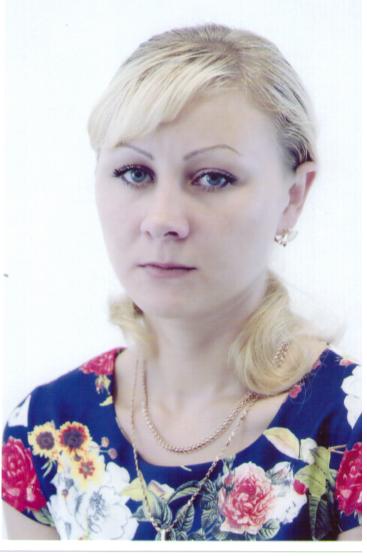 Информационная карта участника районного конкурса «Педагог года 2016»КарпенкоНадежда   Петровна  (Забайкальский край )(Нерчинский район) 1. Общие сведения1. Общие сведения Территория краяНерчинский районНаселенный пунктНерчинскДата рождения (день, месяц, год) 18 марта 1989 годМесто рожденияЧитинская область  Борзинский район  с. Цаган - ОлуйАдреса в Интернете (сайт, блог  и т. д.), где можно познакомиться с участником и публикуемыми им материалами http://uchportfolio.ru/s84724527062. Работа2. РаботаМесто работы (наименование образовательного учреждения в соответствии с уставом)Муниципальное бюджетное общеобразовательное учреждение средняя общеобразовательная школа п.с.т. ЗаречныйЗанимаемая должностьУчитель начальных классовПреподаваемые предметыЗабайкаловедение,  русский язык, математика, литературное чтение, окружающий мир, технология,.Классное руководство в настоящее время, в каком классе 3 классОбщий трудовой и педагогический стаж (полных лет на момент заполнения анкеты)3 года 4 месяцаКвалификационная категория-Почетные звания и награды (наименования и даты получения)-Послужной список (места и сроки работы за последние 10 лет) Преподавательская деятельность по совместительству (место работы и занимаемая должность)3. Образование3. ОбразованиеНазвание и год окончания учреждения профессионального образованияЗабайкальский Государственный гуманитарно – педагогический университет им. Н.Г.Чернышевского2012 г.Специальность, квалификация по дипломуКвалификация «Учитель - олигофренопедагог» по специальности «Олигофренопедагогика»Дополнительное профессиональное образование за последние три года (наименования образовательных программ, модулей, стажировок и т. п., места и сроки их получения)« Организация профессиональной деятельности педагога в условиях перехода на новый Федеральный Государственный образовательный стандарт (ступень начального общего образования)» 
Забайкальский краевой институт повышения квалификации и профессиональной переподготовки работников образованияГ. Чита, со 2.12.2013 г.- 20.12.2013 г.Знание иностранных языков (укажите уровень владения)Ученая степень-Название диссертационной работы (работ)-Основные публикации (в т. ч. брошюры, книги)-4. Общественная деятельность4. Общественная деятельностьУчастие в общественных организациях (наименование, направление деятельности и дата вступления)Первичная профсоюзная организация2013Участие в деятельности управляющего (школьного) советаУчастие в разработке и реализации муниципальных, региональных, федеральных, международных программ и проектов (с указанием статуса участия)-5. Семья5. СемьяСемейное положение (фамилия, имя, отчество и профессия супруга) замужемДети (имена и возраст)6. Досуг6. ДосугХоббиСпортивные увлеченияСценические таланты7. Контакты7. КонтактыРабочий адрес с индексомЗабайкальский край Нерчинский район п. Заречный ул. Набережная ,6Домашний адрес с индексомГ. Нерчинск ул. Февральская, 31/1Рабочий телефон с междугородним кодом-Домашний телефон с междугородним кодом-Мобильный телефон +79245001399Факс с междугородним кодом-Рабочая электронная почта-Личная электронная почтаnadya.karpenko.2016@mail.ruАдрес личного сайта в Интернетеhttp://uchportfolio.ru/s8472452706Адрес школьного сайта в Интернетеhttp://shkola-zarech.ucoz.com/index/istorija_shkoly/0-138. Профессиональные ценности8. Профессиональные ценностиПедагогическое кредо участника«Педагоги не могут успешно кого-то учить, если в это же время усердно не учатся сами» (Али Апшерони).Почему нравится работать в школеЛюблю детей.Профессиональные и личностные ценности, наиболее близкие участникуОтветственна и целеустремленна. Открыта и честна в отношениях с учащимися. Уважаю своих учеников и сопереживаю их проблемам. В чем, по мнению участника, состоит основная миссия победителя конкурса «Педагог года  »Повышать престиж школы, престиж профессии учителя. Вдохновлять своих коллег и учащихся на постоянное развитие, творчество.9. Приложения9. ПриложенияИнтересные сведения об участнике, не раскрытые предыдущими разделами (не более 500 слов)-Не публиковавшиеся ранее авторские статьи и разработки участника, которые он хотел бы опубликовать в средствах массовой информацииПредставляется на компакт-диске в формате DOC («*.doc») в количестве не более пяти